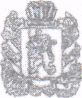 КРАСНОЯРСКИЙ  КРАЙБОЛЬШЕИЛЬБИНСКИЙ  СЕЛЬСКИЙ  СОВЕТ ДЕПУТАТОВСАЯНСКОГО РАЙОНА  КРАСНОЯРСКОГО КРАЯ                                                                       РЕШЕНИЕ19.05.2016г                                  с. Большой Ильбин                                             №7       О внесении изменений в решение Большеильбинского сельского Совета депутатов от 08.12.2015г №19 «О  ПЕРЕДАЧЕ ОСУЩЕСТВЛЕНИЯ ЧАСТИ ПОЛНОМОЧИЙ ПО РЕАЛИЗАЦИИ ВОПРОСОВ МЕСТНОГО ЗНАЧЕНИЯ НА 2016 ГОД»В целях обеспечения проведения согласованной политики в реализации вопросовместного значения, создании благоприятных условий жизнедеятельности человекаи устойчивого развития муниципального района, руководствуясь частью 3 ст.14 Федерального закона от 06.10.2003года №131 – ФЗ «Об общих принципах организации местного самоуправления в Российской Федерации», Устава Большеильбинского сельсовета Совет депутатов РЕШИЛ:         1. Внести изменения в решение Большеильбинского сельского Совета депутатов  от 08.12.2015г№19 «О передачи осуществления части полномочий по реализации вопросов местного значения на 2016 год»:         абзац 2 пункта 1 «по организации и осуществлению мероприятий по мобилизационной подготовке» исключить.         2.     Поручить главе Большеильбинского сельсовета В.В.Рябцеву расторгнутьсоглашения между органом местного самоуправления Большеильбинский сельсовет и администрацией Саянского района о передачи полномочий по организации и осуществлению мероприятий  по мобилизационной поготовке муниципальных предприятий и учреждений, находящихся на территории поселения, утвержденное решением Саянского районного Совета депутатов от 16.12.2015 №7-33.        3.     Контроль за исполнением настоящего решения оставляю за собой.        4.  Настоящее решение вступает в силу со дня подписания и подлежит официальному опубликованию в общественно- политической газете Саянского района «Присаянье» и размещению на официальном веб-сайте администрации Саянского района.  Глава Большеильбинского сельсовета,       Председатель Большеильбинского  сельского Совета депутатов                                                                       В.В.Рябцев